Тест № 10.1. Двигаясь в прямом направлении, Вы внезапно попали на небольшой участок скользкой дороги. Что следует предпринять?1. Плавно затормозить;2. Повернуть, руль, чтобы съехать с этого участка дороги;3. Не менять траектории и скорости движения. 2. Способ разворота с использованием прилегающей территории справа, обеспечивающий безопасность движения, показан:1. Только на левом рисунке; 2. Только на правом рисунке;3. На обоих рисунках.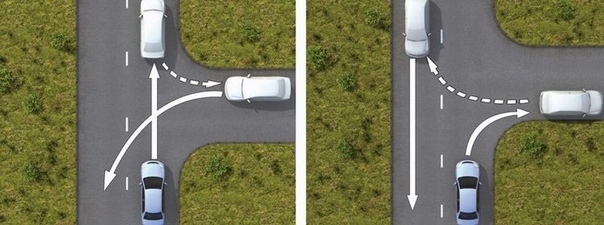 3. Как водитель должен воздействовать на педаль управления подачей топлива при возникновении заноса, вызванного резким ускорением движения?1. Усилить нажатие на педаль;2. Не менять силу нажатия на педаль;3. Ослабить нажатие на педаль. 4. Для прекращения заноса, вызванного торможением, водитель в первую очередь должен:1. Прекратить начатое торможение; 2. Выключить сцепление;3. Продолжить торможение, не изменяя усилия на педаль тормоза.5. Устранение заноса задней оси путем увеличения скорости возможно:1. Только на переднеприводном автомобиле; 2. Только на заднеприводном автомобил;3. На любом автомобиле из перечисленных.